В Томской области сотрудники Госавтоинспекции предложили пешеходам стать участниками фотоэкспериментаОтряд Юных инспекторов движения Молчановского района  применили эффективный способ привлечения внимания пешеходов к проблеме дорожной безопасности в темное время суток. Ребята изготовили таблички с надписью из специальной световозвращающей пленки и предлагали пешеходам с ними сфотографироваться. После фотографирования прохожие с удивлением рассматривали снимки, где в их руках надписи ярко светились. У всех добровольцев, принявших участие в фотоэксперименте, не осталось никаких сомнений в эффективности использования световозвращателей, которые в свете автомобильных фар так же ярко сигнализируют водителю о движении пешехода.Юидовцы напомнили пешеходам основные правила безопасности на проезжей части, призвали переходить дорогу только по правилам и обязательно пользоваться световозвращающими аксессуарами.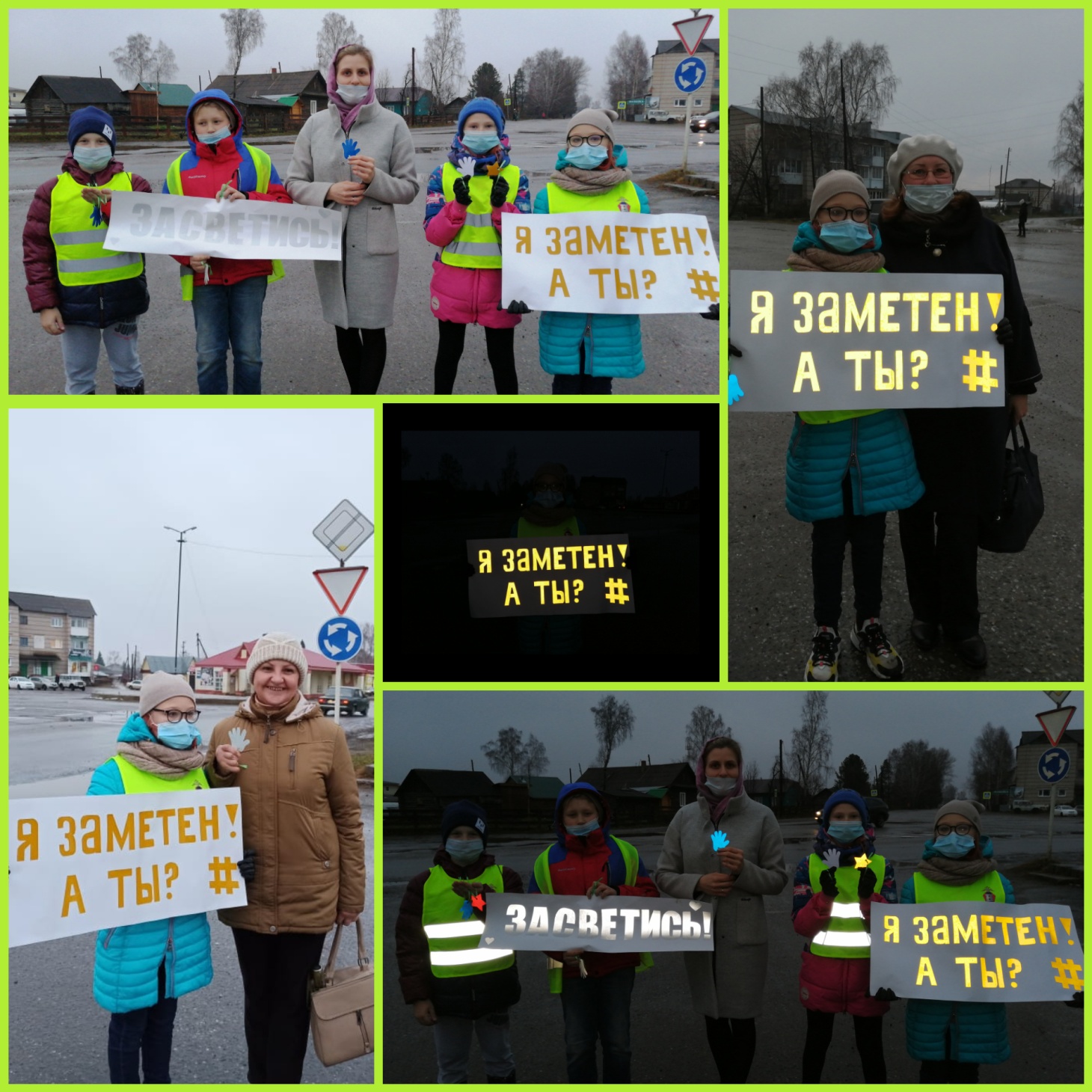 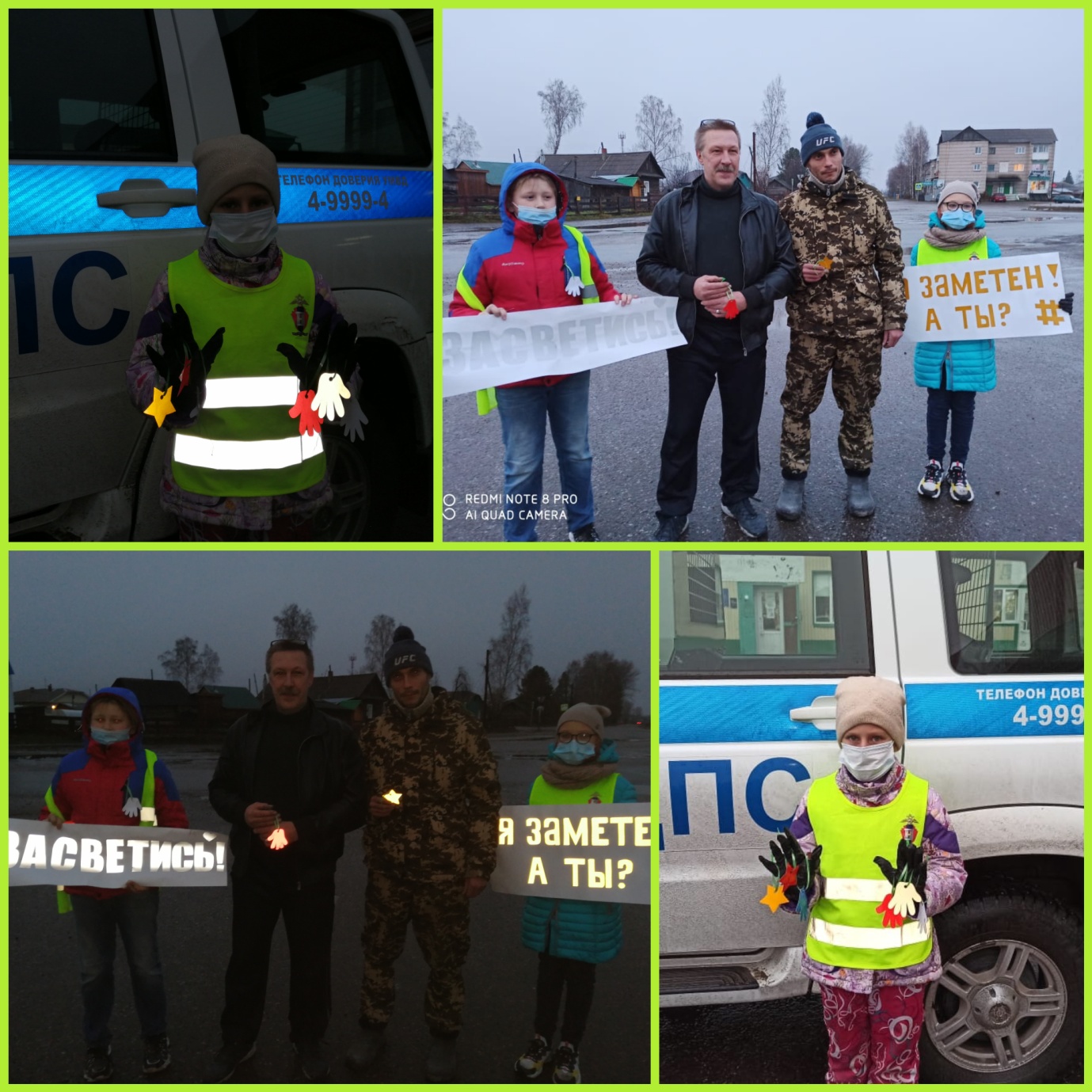 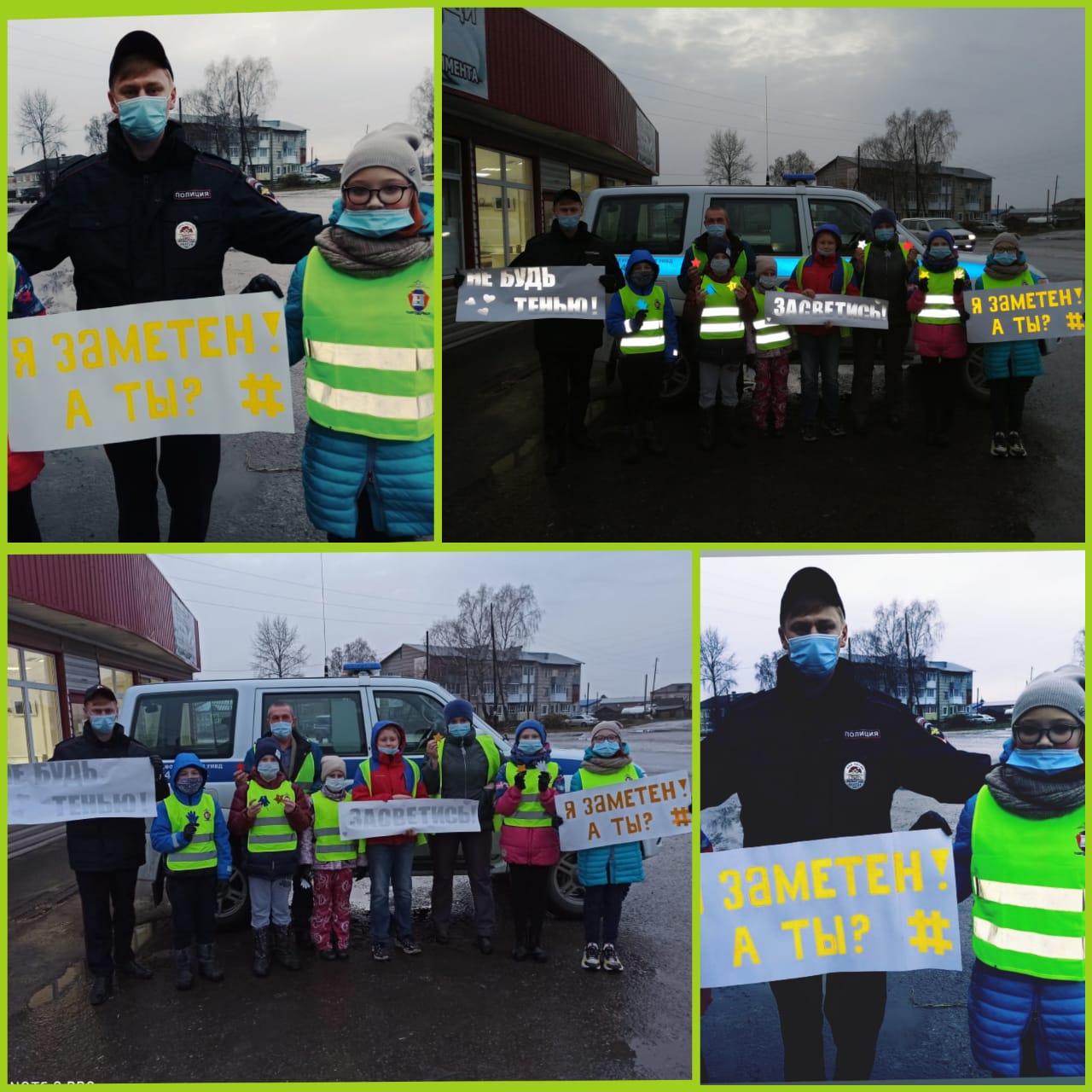 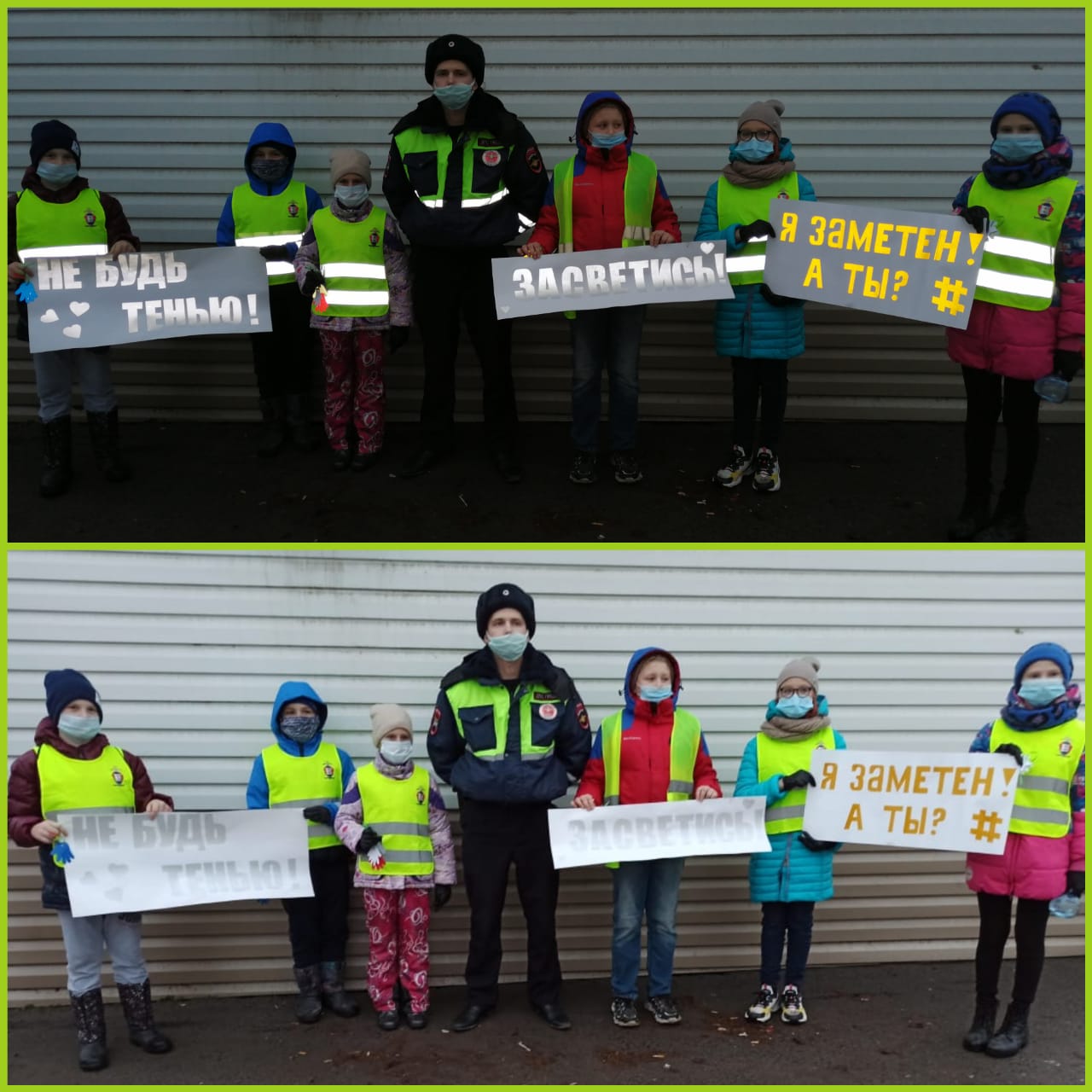 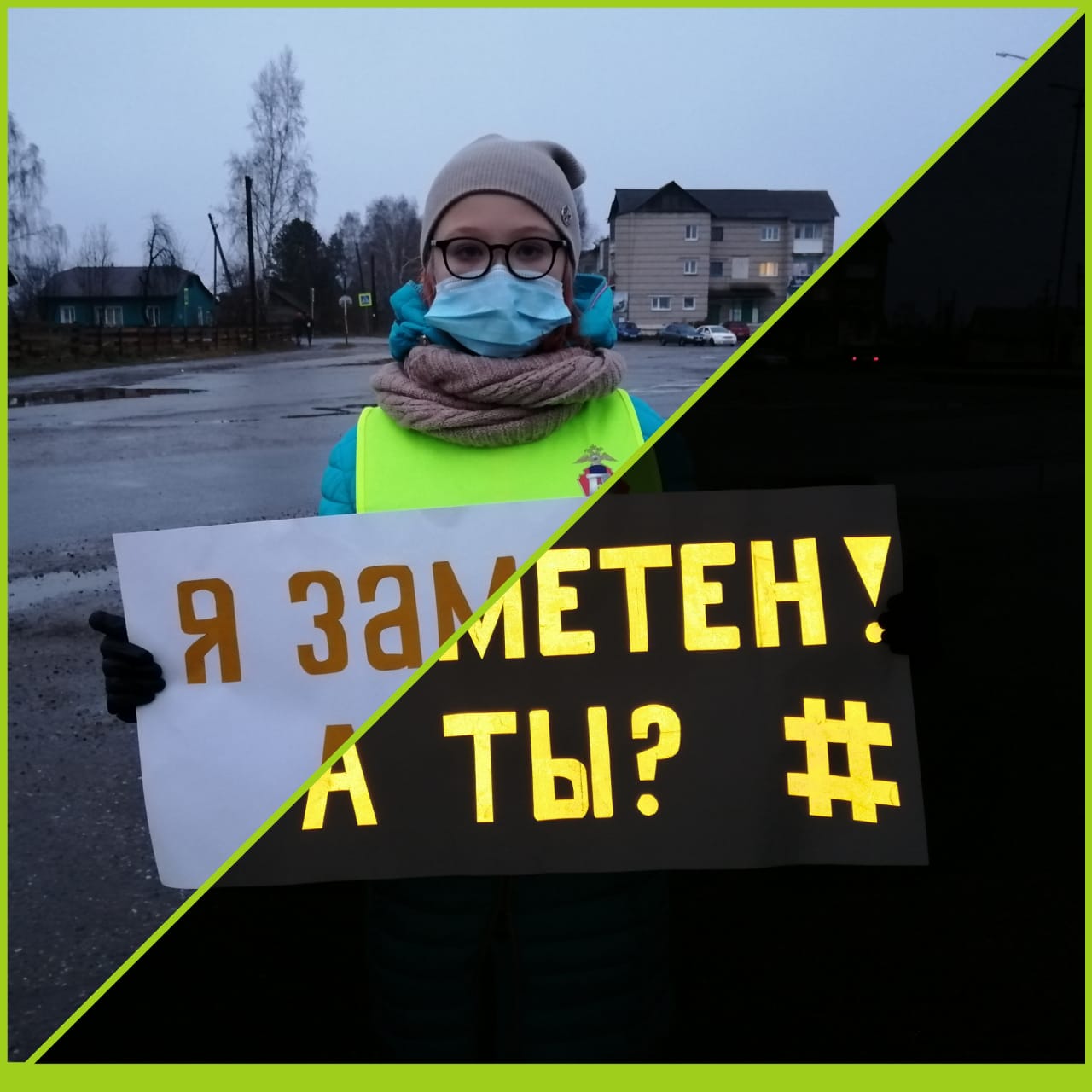 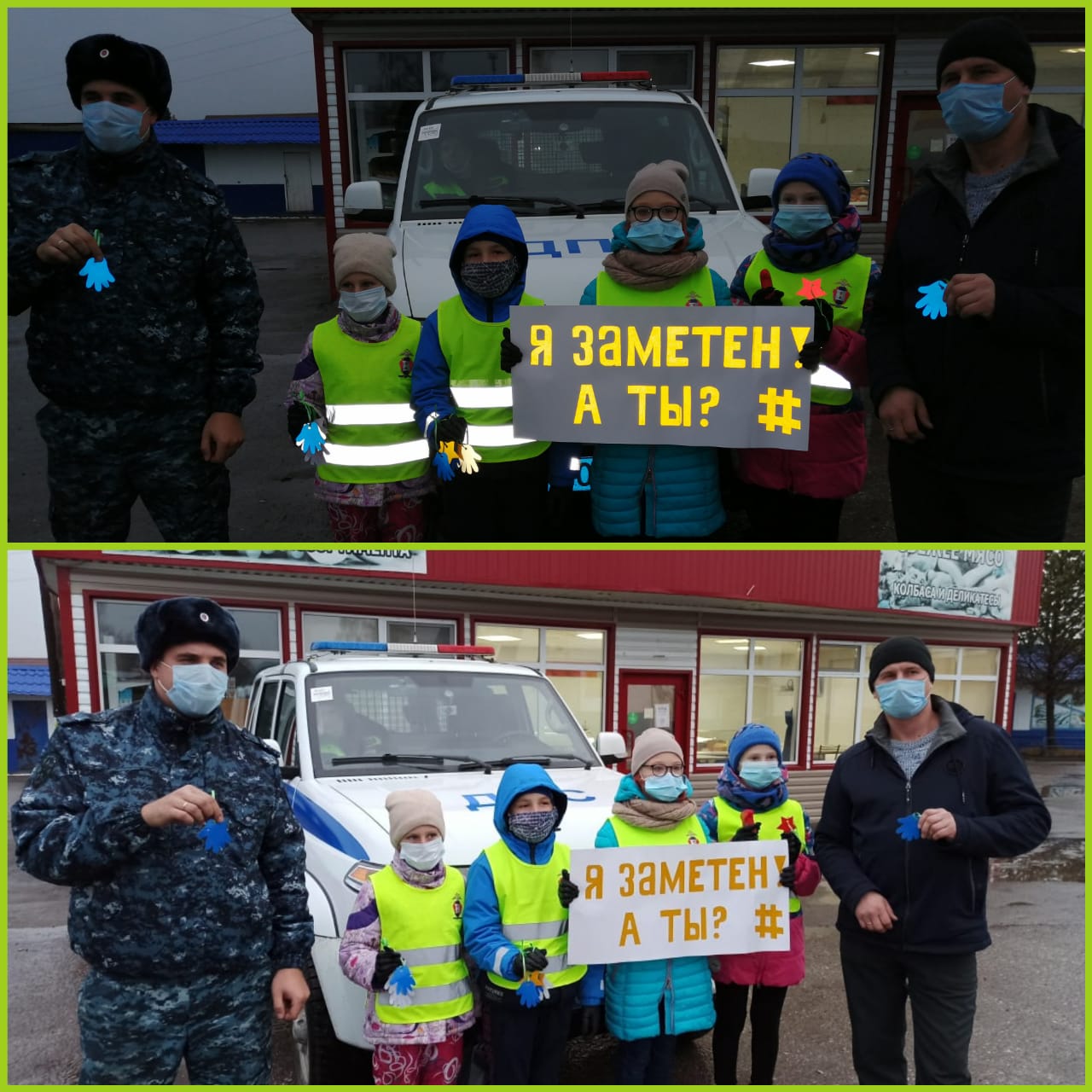 